.Intro: 18 counts.[1 – 8]	 FORWARD, SWEEP, STEP LEFT ~ TOUCH (seated pose) ~ SIDE CROSS ~  SIDE  ROCK STEP  ~ WEAVE[9 – 16]	SIDE CROSS ROCK ~ BACK ~ LOCK ¼ BACK ~ ROCK  STEP ~ JAZZ BOX ¼  TOUCH[17-24]	1/2 DIAMOND PATTERN ~ SIDE ROCK STEP INTO FULL CIRCULAR RUNMake it big enough to allow circle shape to form in 4 steps (7&8&-RLRL).		  		12:00[25-32]	1/2 DIAMOND PATTERN ~ SIDE ROCK STEP INTO FULL CIRCULAR RUNMake it big enough to allow circle shape to form in 4 steps (7&8&-RLRL).		  		  6:00[33-40]  SIDE ~ CROSS ROCK ~ 1/4 FORWARD 1/2 1/4  ~ BEHIND TOGETHER  ~ 2 WALKSOn the 3rd wall dance up to count 40, then restart the dance. You will be facing the 6 o’clock wall.[41-48]	1/4 SIDE ROCK STEP ~ 1/2 TURN SIDE CROSS ~ SIDE ROCK STEP  ~  3/4 TURN WALK  2XBEGIN AGAINContact: mburtonmb@sbcglobal.net -  mbarr@saber.net  -  Web Access: www.MichaelandMichele.comCopyright @ 2012 Michele Burton/Michael Barr (mbarr@saber.net)  All Rights ReservedInternet Video Rights assigned to Edie Driskill (edie@linelessons.com)Midnight Train Tomorrow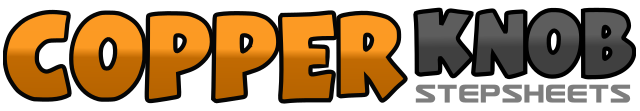 .......Count:48Wall:2Level:Intermediate - NC2.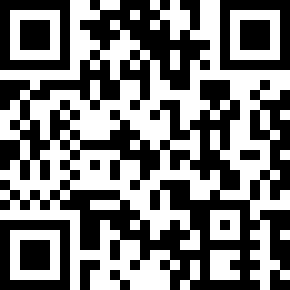 Choreographer:Michele Burton (USA) & Michael Barr (USA) - June 2012Michele Burton (USA) & Michael Barr (USA) - June 2012Michele Burton (USA) & Michael Barr (USA) - June 2012Michele Burton (USA) & Michael Barr (USA) - June 2012Michele Burton (USA) & Michael Barr (USA) - June 2012.Music:Stuck On You (feat. Darius Rucker) - Lionel RichieStuck On You (feat. Darius Rucker) - Lionel RichieStuck On You (feat. Darius Rucker) - Lionel RichieStuck On You (feat. Darius Rucker) - Lionel RichieStuck On You (feat. Darius Rucker) - Lionel Richie........1, 2&Step L forward;   Sweep R from back to front stepping R over L;  Step L to left3Touch R beside L  (Styling:  The words on the first 3 counts are Stuck on YOU.  Count 3 can be developed into a seated pose, pointing the index finger to your favorite person –on the word you (ct. 3)4&Step R to right; Cross L over R5, 6&Step R to right;  Rock L behind R;  Step R slightly across L7&8&Step L to left;  Step R behind L;  Step L to left;  Step R in front of L  (Adv. Option:  2 chaine turns)1, 2&Step L to left;  Cross rock R over L;  Step L in place3Step R back on right diagonal (drag L)4&Cross L in front of R;  Turn ¼ left stepping R back							   9:005 - 6Rock L back;  Step R slightly forward7&8&Sweep and step L over R;  Step R back;  Turn ¼ left stepping L to left;  Drag & touch R next to L	  	   6:001, 2&Step R to right;  Step L to forward right diagonal (1/8 turn R);  Step R forward (still on diag.)  		  6:003, 4&Turn 1/8 right, step L to left;  Step R to back left diagonal (1/8 turn right);  Step back on L (still on diag.)	  9:005 - 6Turn 1/8 right (12:00 wall) rocking R to right (lean right);  (start full circle) Turn ¼ left stepping on L	  9:007&8&Make the rest of the circle an easy flowing run to the left that will put you on the 12 o’clock wall.1, 2&Step R to right;  Step L to forward right diagonal (1/8 turn R);  Step R forward (still on diag.)  		12:003, 4&Turn 1/8 right, step L to left;  Step R to back left diagonal (1/8 turn right);  Step back on L (still on diag.)	  3:005 - 6Turn 1/8 right (6:00 wall) rocking R to right (lean right);  (start full circle) Turn ¼ left stepping on L	  3:007&8&Make the rest of the circle an easy flowing run to the left that will put you on the 6 o’clock wall.1, 2&Step R side right;  Cross rock L in front of R;  Step R in place						  6:003, 4&(3) Turn ¼ left stepping L forward;  (4) Step R forward;  (&) Turn ½ left taking weight to L		  9:005, 6&(5) Turn ¼ left stepping R to right;  (6) Step ball of L behind R;  (&) Step ball R beside L  		  6:007 – 8Step L forward;  Step R forward1, 2&Turn ¼ right stepping L to left;  Step R behind L;  Step L slightly across R  (prep for ½ turn left)		  9:003, 4&Step R to right, turning ½ left on ball of right (spiral foot postion);  Step L to left;  Cross R over L		  3:005, 6&Step L to left;  Step R behind L;  Step L slightly across R (prep for ¾ turn left)7, 8&Step R to right side, turning ¾ left on ball of R foot (spiral foot position);  Step L forward;  Step R forward 6:00